MEMO. Nº 10-2024/GOB.REG.HVCA/RSA-OGI-GMML      A                  : LIC. ENF. NOEMI LILIANA POMA LIMA                             ENCARGADO DE EPIDEMIOLOGIA  ASUNTO        : ENCARGATURA DE LA OFICINA DE GESTION     INSTITUCIONAL FECHA          : Lircay, 12  de abril del 2024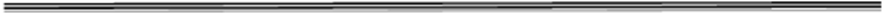                       Por medio del presente me dirijo a Usted; que deberá encargarse de la OFICINA DE GESTIÓN INSTITUCIONAL DE LA RED DE SALUD ANGARAES para el día 12 de abril del presente año; debiendo informar lo actuado a mi retorno.                        Insto estricto cumplimiento bajo su entera responsabilidad funcional y administrativa.Atentamente:DOC:  EXP:             FOL:  01